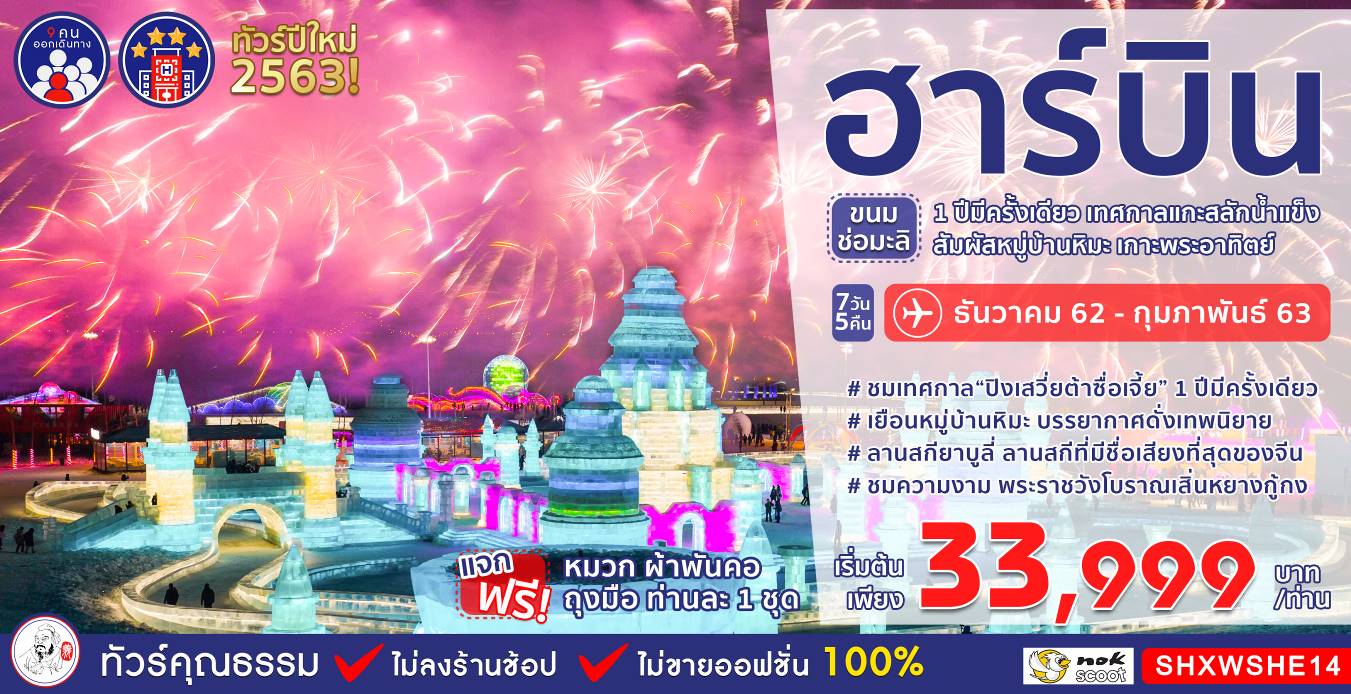 กำหนดการเดินทาง เดือนธันวาคม 2562 - กุมภาพันธ์ 2563วันแรก		สนามบินดอนเมือง23.00 น.	 คณะพร้อมกันที่สนามบินดอนเมือง อาคารผู้โดยสารขาออก ชั้น 3 สายการบิน NOK SCOOT เจ้าหน้าที่บริษัทฯคอยต้อนรับและอำนวยความสะดวกให้ท่านก่อนขึ้นเครื่องวันที่สอง	สนามบินดอนเมือง-เสิ่นหยาง -พระราชวังโบราณเสิ่นหยางกู้กง-นั่งรถไฟความเร็วสูง-ฮาร์บิน02.45 น.	 เหินฟ้าสู่ เมืองเสิ่นหยาง โดยสายการบิน  NOK SCOOT เที่ยวบินที่ XW878  (ไม่รวมค่าอาหารบนเครื่องบิน)08.50 น. 	เดินทางถึง เมืองเสิ่นหยาง เมืองเอกของมณฑลเหลียวหนิง มีซื่อเดิมเป็นภาษาแมนจูว่า “มุกเดน” หลังผ่านพิธีการตรวจคนเข้าเมืองแล้ว  นำท่านเดินทางสู่ พระราชวังโบราณเสิ่นหยางกู้กง โบราณสถานจากสมัยต้นราชวงศ์ชิง ที่ได้รับการดูแลรักษาเป็นอย่างดี และมีลักษณะคล้ายคลึงกันมากกับพระราชวังหลวงที่กรุงปักกิ่ง สร้างขึ้นเมื่อปี ค.ศ. 1625 ภายหลังจากที่ราชวงศ์แมนจูได้สถาปนาให้เสิ่นหยางเป็นราชธานี ประกอบด้วยตำหนักใหญ่น้อยกว่า 300 ห้อง บนพื้นที่กว่า 60,000 ตารางเมตร ภายหลังจากที่ราชวงศ์หมิงถูกโค่นล้มลง (ค.ศ.1368-1644) ชาวแมนจูก็ได้สถาปนาราชวงศ์ชิงขึ้น จากนั้นได้ย้ายเมืองหลวงไปอยู่ที่กรุงปักกิ่ง และใช้เสิ่นหยางเป็นเมืองหลวงแห่ง       ที่สอง รวมทั้งใช้พระราชวังแห่งนี้เป็นที่ประทับขององค์จักรพรรดิเมื่อครั้งเสด็จเยือนทางเหนือ 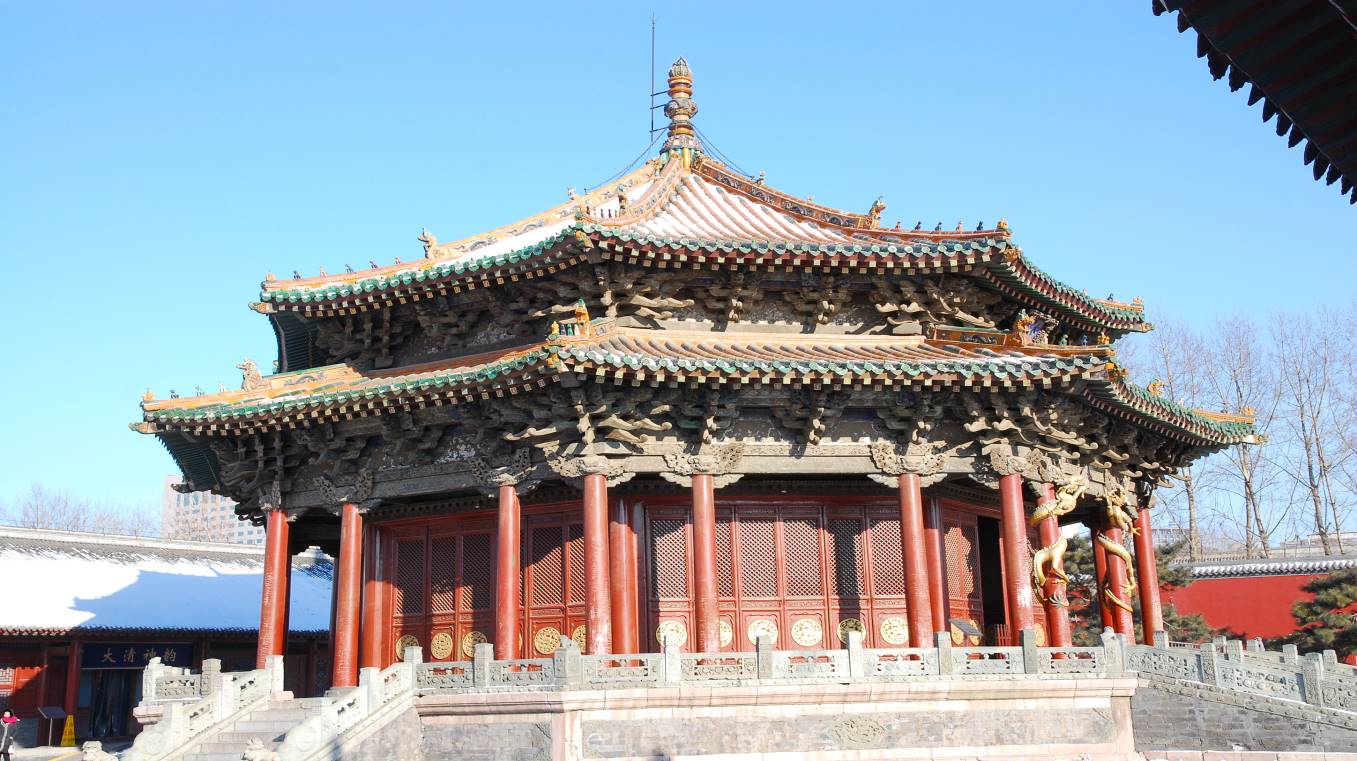 เที่ยง	 รับประทานอาหารกลางวัน ณ ภัตตาคารบ่าย	นำท่านเดินทางสู่ สถานีรถไฟเสิ่นหยาง เพื่อโดยสารรถไฟความเร็วสูง สู่ เมืองฮาร์บิน (ใช้ระยะเวลาการเดินทางประมาณ 3 ชั่วโมง) เมืองหลวงของมณฑลเฮยหลงเจียง มีช่วงฤดูหนาวมากกว่าฤดูร้อนและเลื่องชื่อในฐานะเป็นเมืองน้ำแข็งของประเทศ  หมายเหตุ : การเดินทางโดยรถไฟความเร็วสูงในเมืองจีน ผู้โดยสารจำเป็นจะต้องดูแลและยกกระเป๋าขึ้น-ลงสถานีด้วยตัวเอง จึงควรใช้กระเป๋าเดินทางแบบคันชักที่มีล้อลากขนาดพอสมควร ไม่ใหญ่จนเกินไปเพื่อความสะดวกและรวดเร็ว ในการเข้า – ออกจากขบวนรถ  และ ห้ามนำ มีด ของมีคมทุกชนิด และไฟแช็คเข้าไปในขบวนรถ	นำท่านรับอุปกรณ์ชุดกันหนาว แจกฟรี...หมวก ผ้าพันคอ ถุงมือ  ท่านละ 1 ชุด ค่ำ	 รับประทานอาหารค่ำ ณ ภัตตาคาร  		 พักที่ LIFENG HOTEL HOTEL  หรือเทียบเท่า ระดับ 4 ดาว****วันที่สาม	สวนสตาลิน-อนุสาวรีย์ฝั่งหง-ลานสกี YABULI (รวมค่าเข้า)-นั่งม้าลากเลื่อน คนละ 1 รอบเช้า		 รับประทานอาหารเช้า ณ ห้องอาหารโรงแรม 	นำท่านชม สวนสตาลิน ริมฝั่งแม่น้ำซงฮัว โดยสวนแห่งนี้ถูกสร้างขึ้นในปี ค.ศ.1953 ซึ่งมีรูปแบบที่รับอิทธิพลจากศิลปกรรมของทวีปยุโรป แต่มีความสมบูรณ์แบบกว่าและมีเอกลักษณ์ที่ห้าวหาญ ทุกท่านจะได้เห็นวิวหิมะธรรมชาติที่สวยงามและกิจกรรมการเล่นสกีบนแม่น้ำซงฮวา ที่กลายเป็นน้ำแข็งทั้งสายน้ำ ชมพร้อมกิจกรรมบนน้ำแข็งที่แสนสนุก เช่น บันไดน้ำแข็ง แคร่เลื่อนหิมะเป็นต้น(ราคาทัวร์ไม่รวม ค่าเช่าอุปกรณ์ และกิจกรรมต่างๆ)  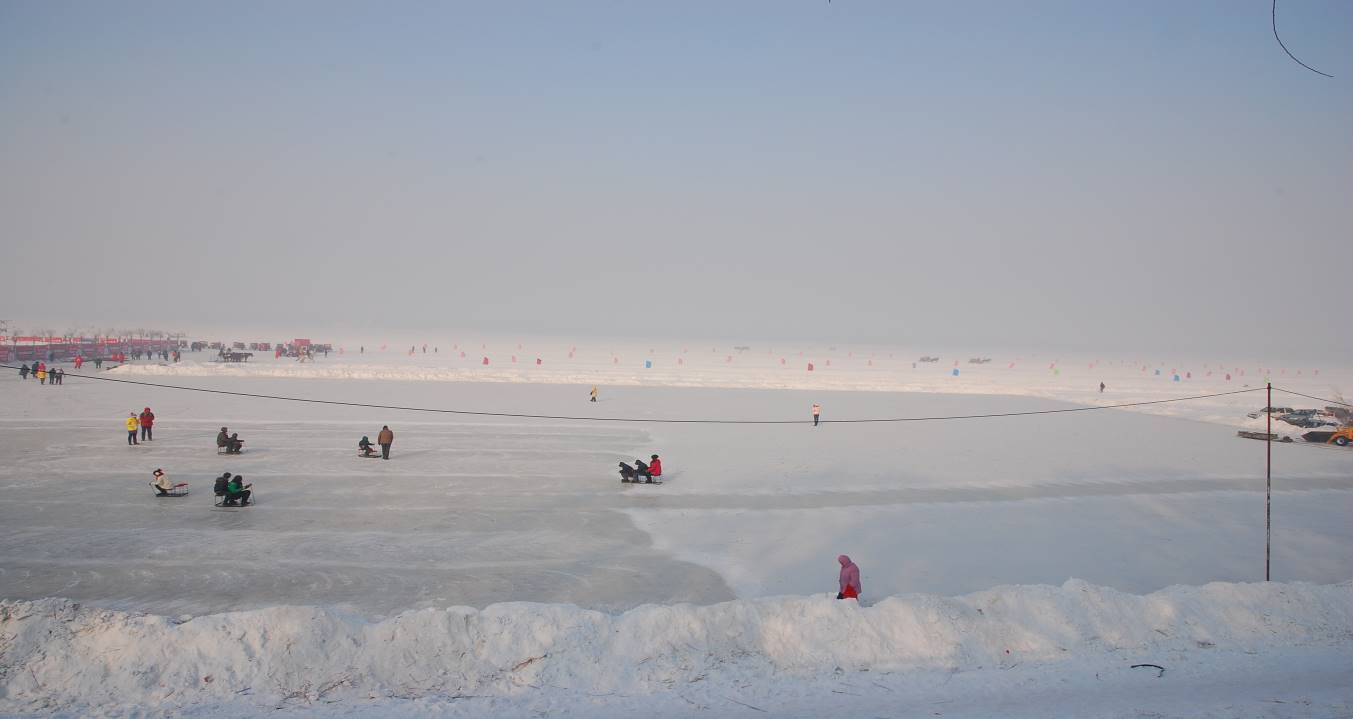  	จากนั้นนำท่านชม อนุสาวรีย์ฝั่งหง ซึ่งตั้งอยู่ ณ บริเวณชายฝั่งแม่น้ำซงฮัว เป็นอนุสรณ์ระลึกถึงความพยายามของชาวเมืองฮาร์บินที่พยายามต่อสู้กับอุทกภัยครั้งใหญ่เมื่อปี ค.ศ.1957 อนุสาวรีย์เป็นเสาทรงกลมแบบโรมัน สูง 13 เมตร บนยอดเสาเป็นรูปแกะสลักกลุ่มกรรมกรชาวนา ทหาร ข้าราชการและนักศึกษาที่ร่วมใจร่วมแรงกันเที่ยง	 รับประทานอาหารกลางวัน ณ ภัตตาคารบ่าย	นำท่านเดินทางสู่ลานสกี YABULI (ใช้เวลาเดินทางประมาณ 3.30 ชั่วโมง)ตั้งอยู่ที่ภาคตะวันออกเฉียงเหนือ ของมณฑลเฮยหลงเจียง ที่นี่จะมีฤดูกาลที่ปกคลุมด้วยหิมะค่อนข้างยาวนาน ทำให้ทรัพยากรหิมะในเขตนี้ค่อนข้างสมบูรณ์ ชัยภูมิเหมาะสำหรับ การเล่นสกี จากนั้นนำท่านสู่ ลานสกี YABULI เป็นลานสกีที่มีชื่อเสียงที่สุดของจีน ลานสกีขนาดใหญ่ที่มีอุปกรณ์สกีที่ทันสมัย และมีบริการดีเยี่ยมติดอันดับพรีเมี่ยมของทวีปเอเชีย ที่นี่มีกิจกรรมกีฬาและสันทนาการของฤดูหนาวอีกมากมายสำหรับทั้งผู้ใหญ่และเด็ก การเล่นสกีมีหลายระดับความสูงและมีความยาวรวม 30 กม. นอกจากนี้ยังมีลานสกีที่ยาวที่สุดในโลก 2,660 เมตร จากนั้นนำท่าน นั่งม้าลากเลื่อน คนละ 1 รอบ ซึ่งเป็นการเล่นสกีอีกแบบที่สนุกสนานมาก (นั่งได้ 4-5 ท่านต่อ 1 คัน) (ราคาทัวร์ไม่รวม ค่าเช่าอุปกรณ์ และกิจกรรมต่างๆ)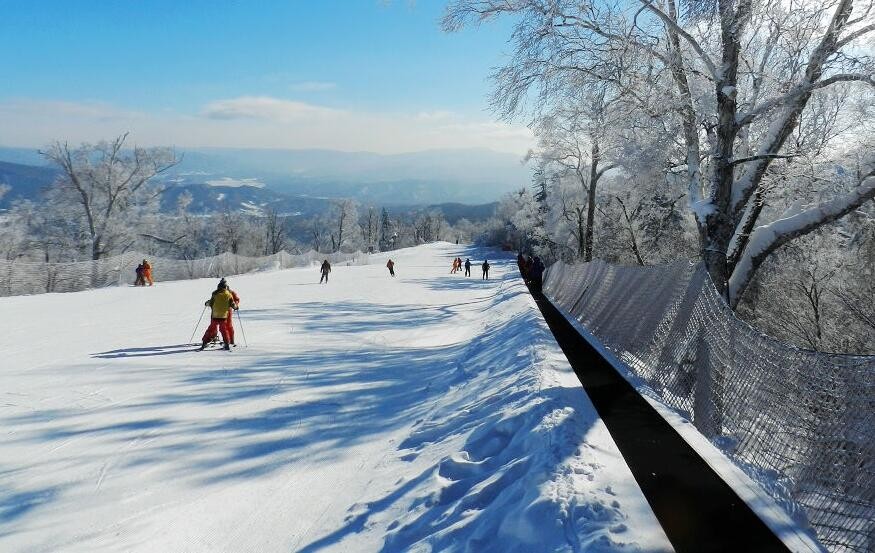 ค่ำ	 รับประทานอาหารค่ำ ณ ภัตตาคาร 		 พักที่  GUANGDIAN INTER HOTEL หรือเทียบเท่า ระดับ 4 ดาว****วันที่สี่ 	YABULI-หมู่บ้านหิมะ(THE CHINA SNOW TOWN)-DREAM HOME(รวมค่าเข้า)-ชมแสงสีกลางคืนถนนแส่ยุ่นเจีย(XUE YUN JIE)เช้า		 รับประทานอาหารเช้า ณ ห้องอาหารโรงแรมนำท่านเดินทางสู่ หมู่บ้านหิมะ (ใช้เวลาเดินทางประมาณ 2.30 ชั่วโมง) ซึ่งห่างจากลานสกี YA BULI 93 กิโลเมตร ตั้งอยู่ตะวันตกเฉียงใต้ของแม่น้ำหมู่ตานเจียง เป็นหมู่บ้านที่มีหิมะหนากว่า 1เมตร วิวหมู่บ้านสวยมาก การก่อสร้างแต่ละบ้านเหมือนกันหมด เข้าไปหมู่บ้านนี้เหมือนเข้าไปโลกของเทพนิยาย หมู่บ้านนี้หิมะตกถึง 7 เดือน ใน 1 ปี มีสองฤดู ฤดูร้อนและฤดูหนาว หน้าร้อนจะมีฝนเยอะ หน้าหนาวหิมะเริ่มตกจากตุลาคมถึงพฤษภาคมปีหน้า ความหนาของหิมะเฉลี่ยต่อปีที่ 2 เมตรปริมาณหิมะที่หนาที่สุดของประเทศจีนและคุณภาพหิมะดีและสะอาด คนจีนตั้งชื่อให้เป็น “THE CHINA SNOW TOWN”หมายเหตุ : หากสภาพอากาศไม่เอื้ออำนวย อากาศไม่หนาวจัด ส่งผลให้หิมะละลาย ทางบริษัทฯ จะไม่มีการคืนเงิน หรือเปลี่ยนโปรแกรมใดๆ ทดแทนให้ทุกกรณี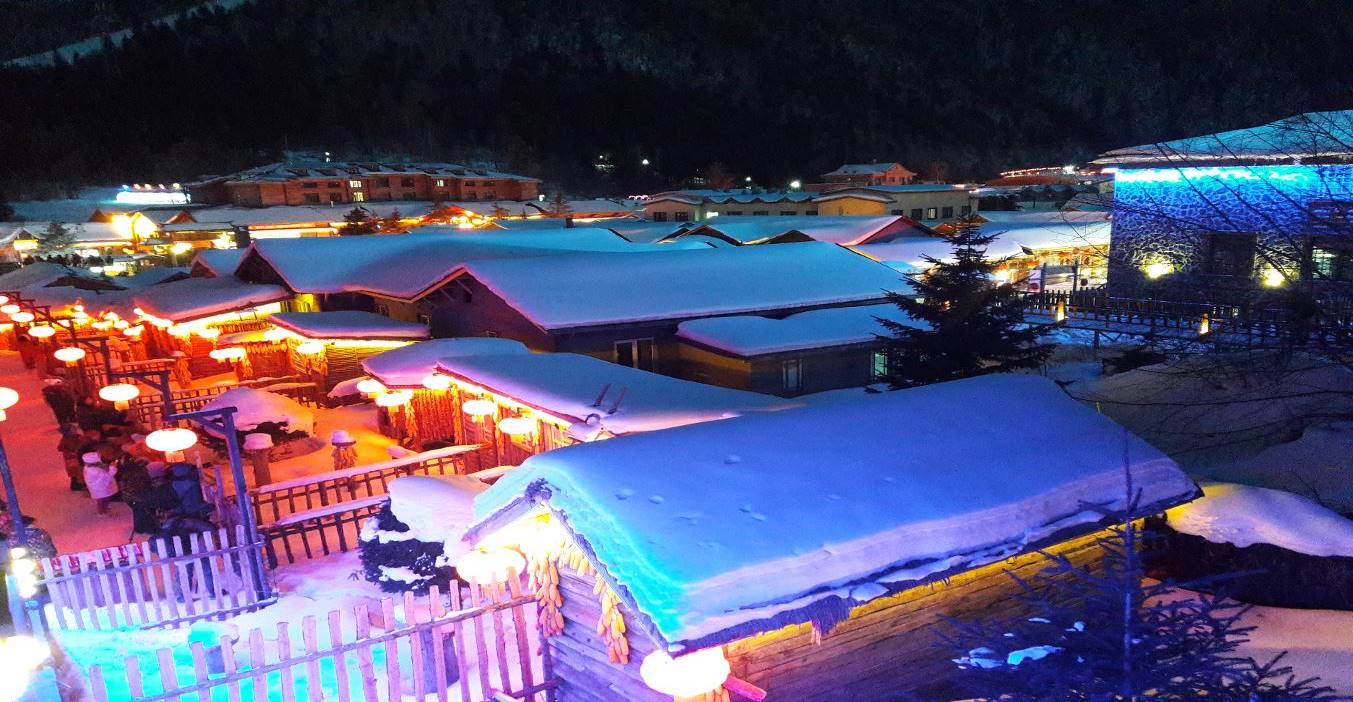 เที่ยง	 	 รับประทานอาหารกลางวัน ณ ภัตตาคารบ่าย 	นำท่านชม DREAM HOME สถานที่ท่องเที่ยวที่มีชื่อเสียง ซึ่งเป็นที่ถ่ายทำหนัง ละคร และรายการต่างๆ ซึ่งมีความงดงามมาก ตั้งอยู่ใกล้กับถนนคนเดินXUEYUN ที่นี่ท่านสามารถเห็นความหลากหลายของ “เห็ดหิมะ” ที่สวยงาม เห็ดหิมะที่จริงแล้วเป็นบ้านแต่ละบ้านที่ติดกัน เป็นบ้านเล็กๆ ความสูงเท่ากันหมด ตอนหิมะลงบนหลังคาดูเหมือนเห็ด จึงตั้งชื่อเห็ดหิมะ เป็นรูปทรงธรรมชาติของประติมากรรมหิมะในที่นี่ท่านสามารถชมความสวยงามของหมู่บ้าน ซึ่งเป็นหิมะที่ขาวและสะอาดที่สุด ถือว่าเป็นจุดเด่นที่สุดของหมู่บ้านแห่งนี้เลยทีเดียว หมายเหตุ : หากสภาพอากาศไม่เอื้ออำนวย อากาศไม่หนาวจัด ส่งผลให้หิมะละลาย ทางบริษัทฯ จะไม่มีการคืนเงิน หรือเปลี่ยนโปรแกรมใดๆ ทดแทนให้ทุกกรณี 	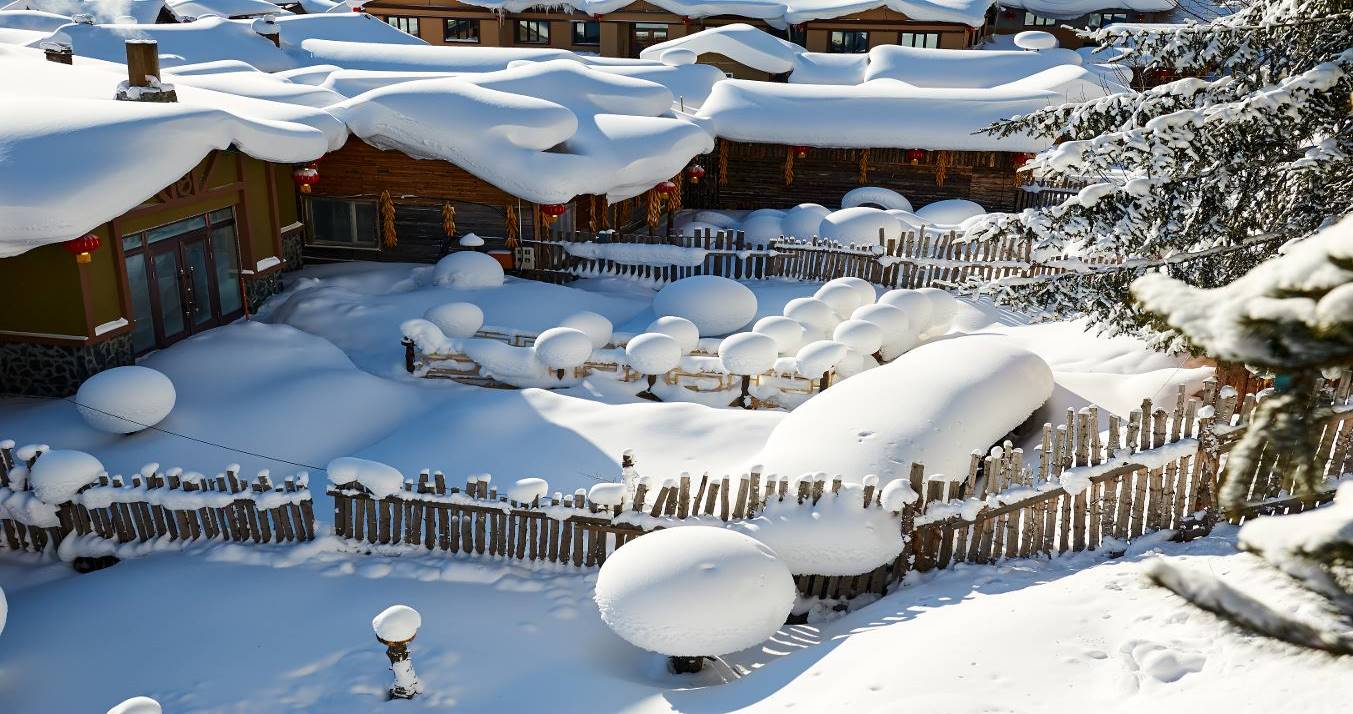 ค่ำ	 รับประทานอาหารค่ำ ณ ภัตตาคาร ลิ้มรสอาหารพิเศษ... อาหารตงเป่ยนำท่าน ชมแสงสีกลางคืน ถนนแส่ยุ่นเจีย(XUE YUN JIE) ซึ่งเป็นถนนหลักเพียงแห่งเดียวของหมู่บ้านหิมะ มีความยาว 500 เมตร เต็มไปด้วยความหลากหลายของสินค้าท้องถิ่น ขนม ผลไม้แช่แข็ง และร้านอาหารต่างๆ อิสระให้ท่านได้ชมบรรยากาศอันสวยงาม และถ่ายรูปเก็บไว้เป็นที่ระลึก 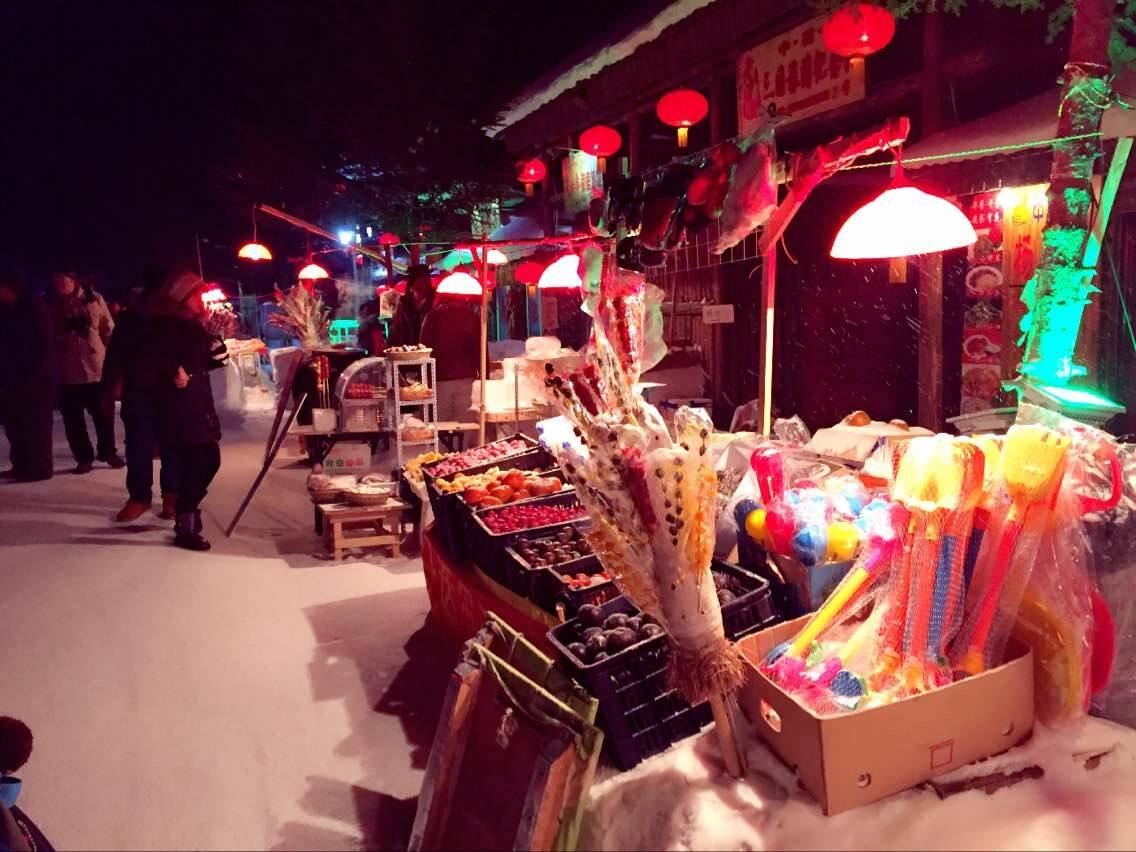  พักที่  WANJIA MINSU (HOME STAY ในบริเวณหมู่บ้านหิมะ) หรือเทียบเท่า ***โปรดทราบ !! หมายเหตุ : เนื่องจากหมู่บ้านหิมะ รถบัสไม่สามารถเข้าไปในหมู่บ้านได้ และที่พักไม่มีบริการพนักงานยกกระเป๋า ลูกค้าต้องหิ้วกระเป๋าเอง ฉะนั้นลูกค้าต้องเตรียมสัมภาระของใช้ส่วนตัว เช่น ผ้าเช็ดตัว แปรงสีฟัน ยาสีฟัน แชมพู หมวกอาบน้ำ รองเท้าแตะฯลฯ  ใส่กระเป๋าใบเล็กเพื่อค้างคืน สำหรับ 1 คืนวันที่ห้า	เขาแกะหญ้า (YANG CAOSHAN)-ฮาร์บิน-เทศกาล“ปิงเสวี่ยต้าซื่อเจี้ย”(Harbin 2020 International Ice and Snow Festival)เช้า		 รับประทานอาหารเช้า ณ ห้องอาหารโรงแรมนำท่านชม เขาแกะหญ้า (YANG CAOSHAN) ซึ่งเป็นเขาที่สูงที่สุดในหมู่บ้านนี้ แล้วห่างจากเมืองหิมะประมาณ 4.5 กิโลเมตร ซึ่งเป็นจุดชมวิวที่สวยงามที่สุดอีกจุดของหมู่บ้าน สูงกว่าระดับน้ำทะเล 1,235 เมตร ซึ่งเป็นจุดที่ชมพระอาทิตย์ขึ้นและพระอาทิตย์ตกที่ดีที่สุด จากนั้นนำท่านเดินทางสู่ เมืองฮาร์บิน (ใช้เวลาเดินทางประมาณ 6 ชั่วโมง) เที่ยง	 รับประทานอาหารกลางวัน ณ ภัตตาคารบ่าย 	เดินทางถึง เมืองฮาร์บิน เมืองหลวงของมณฑลเฮยหลงเจียง มีช่วงฤดูหนาวมากกว่าฤดูร้อนและเลื่องชื่อในฐานะเป็นเมืองน้ำแข็งของประเทศ ค่ำ	 รับประทานอาหารค่ำ ณ ภัตตาคาร ลิ้มรสอาหารพิเศษ... สุกี้ตงเป่ยนำท่านชม เทศกาล “ปิงเสวี่ยต้าซื่อเจี้ย” (Harbin 2020 International Ice and Snow Festival) หรือนิทรรศการและศิลปกรรมการแกะสลักน้ำแข็งประจำปีของฮาร์บิน ปิงเสวี่ยต้าซื่อเจี้ย ที่เมืองฮาร์บินซึ่งฤดูเยือกแข็งที่ยาวนาน ทำให้ฮาร์บิ้นซึ่งอยู่ทางตะวันออกเฉียงเหนือของจีนกลายเป็นเมืองน้ำแข็ง สภาพอากาศเย็นจัดทำให้แม่น้ำซงฮัว กลายเป็นลานน้ำแข็งที่ทั้งหนาและกว้างใหญ่ ที่ผู้มาร่วมงานใช้เล่นสไลเดอร์ ลากเลื่อนและกีฬาต่างๆ อย่างเช่น ฮ็อกกี้, สเก็ตและสกีกันอย่างสนุกสนาน มีการนำน้ำแข็งก้อนโตมาแกะสลักเป็นรูปต่างๆ ให้ท่านชมความงดงามของโคมไฟน้ำแข็งยามค่ำคืนตามอัธยาศัย  หมายเหตุ : เนื่องจากสถานที่จัดงานอยู่กลางแจ้ง หากสภาพอากาศไม่เอื้ออำนวย อากาศไม่หนาวจัด ส่งผลให้น้ำแข็งละลาย  ทางบริษัทฯขอสงวนสิทธ์ในการเปลี่ยนแปลงจัดเป็นรายการอื่นทดแทนให้ท่าน โดยที่ไม่แจ้งให้ทราบล่วงหน้าและไม่มีการคืนเงินในทุกกรณี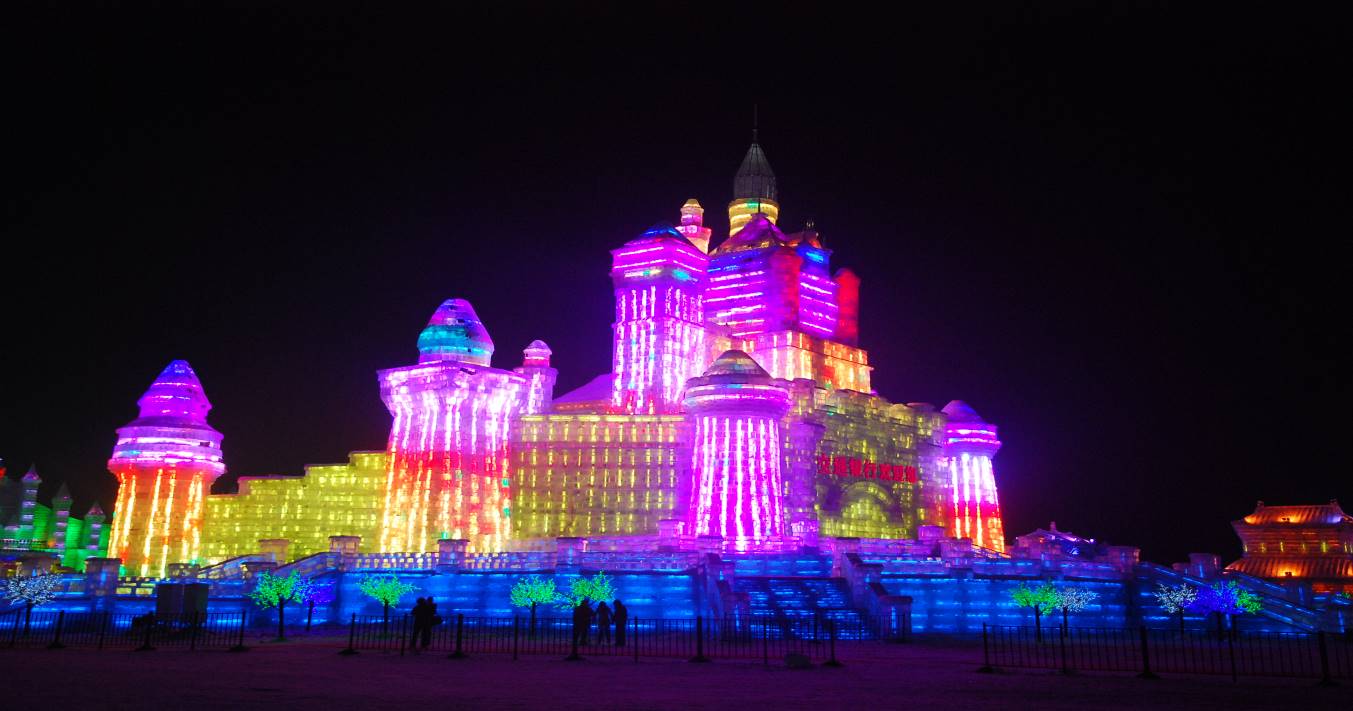  		 พักที่ LIFENG HOTEL HOTEL  หรือเทียบเท่า ระดับ 4 ดาว****วันที่หก	เกาะพระอาทิตย์-ถนนจงเอียง-นั่งรถไฟความเร็วสูง-เสิ่นหยางเช้า		 รับประทานอาหารเช้า ณ ห้องอาหารโรงแรม 	นำท่านสู่ เกาะพระอาทิตย์ (รวมรถแบตเตอรี่) เกาะขนาดใหญ่ซึ่งตั้งอยู่ทางตอนเหนือของแม่น้ำ   ซงฮัวเจียง มีเนื้อที่ประมาณ 3,800 เฮคเตอร์ เดิมเป็นสถานที่พักฟื้นของกรรมกรใช้แรงงานเมืองฮาร์บิน สถานที่สวยงามร่มรื่น ชมความงามของเมืองชนบทที่เงียบสงบและมีมนต์เสน่ห์ นับเป็นสถานที่อาบแดดที่วิเศษสุด นอกจากนั้นยังมีเรือ จักรยาน และรถม้าลากสไตล์ยุโรปไว้บริการให้เช่าอีกด้วย ส่วนในช่วงฤดูหนาวเมื่อเกาะแห่งนี้ถูกปกคลุมด้วยหิมะก็จะกลายเป็นสถานหย่อนใจในอุดมคติที่เหมาะอย่างยิ่งกับกิจกรรมหลากหลายชนิดบนลานน้ำแข็ง เช่น สเก็ตน้ำแข็ง เลื่อนหิมะ และชมนิทรรศการและศิลปกรรมแกะสลักหิมะประจำปีของฮาร์บิน เกาะสุริยันถือเป็นสถานที่จัดแสดงการแกะสลักหิมะน้ำแข็งที่ใหญ่ที่สุดของประเทศจีนที่โด่งดังไปทั่วโลก ซึ่งปัจจุบันนี้ท่านสามารถชมการแสดงการแกะสลักหิมะน้ำแข็งในอาคารของเกาะสุริยันนี้ได้ ชมการแกะสลักน้ำแข็งกำแพงเมืองจีน สวนหิมะ และอีกหลากหลายแหล่งท่องเที่ยวที่สำคัญของจีน ท่านสามารถถ่ายรูปสถานที่ท่องเที่ยวต่างๆ เหมือนกับท่านได้อยู่ในนิทรรศการแกะสลักหิมะน้ำแข็งอย่างแท้จริง อย่างที่เห็นในปัจจุบัน (ราคาทัวร์ไม่รวมค่าเช่าอุปกรณ์ต่างๆ) หมายเหตุ : เนื่องจากสถานที่จัดงานอยู่กลางแจ้ง หากสภาพอากาศไม่เอื้ออำนวย อากาศไม่หนาวจัด ส่งผลให้หิมะละลาย  ทางบริษัทฯขอสงวนสิทธ์ในการเปลี่ยนแปลงจัดเป็นรายการอื่นทดแทนให้ท่าน โดยที่ไม่แจ้งให้ทราบล่วงหน้าและไม่มีการคืนเงินในทุกกรณี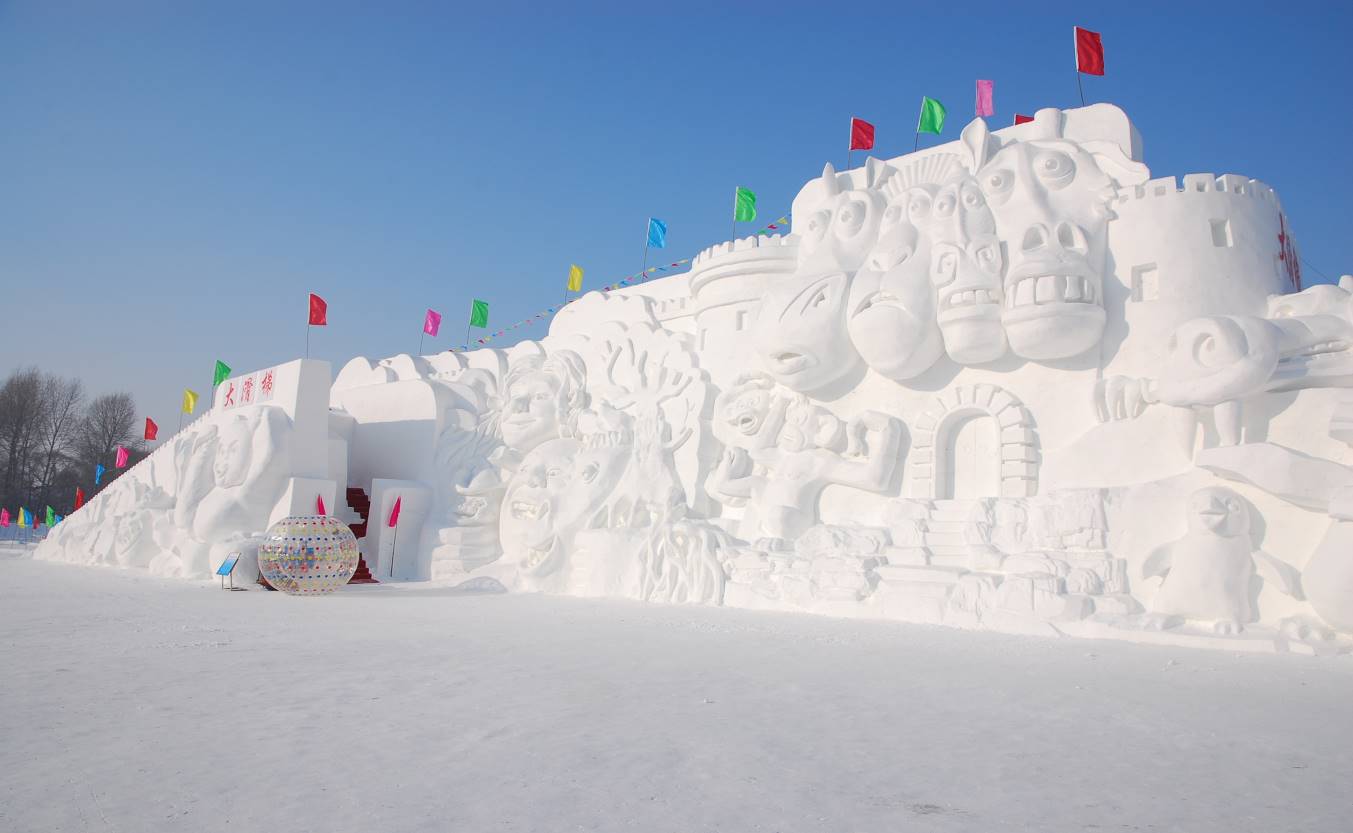 เที่ยง	 รับประทานอาหารกลางวัน ณ ภัตตาคาร ลิ้มรสอาหารเมนูพิเศษ...เกี๊ยวฮาร์บินบ่าย	นำท่านเดินทางสู่ ถนนจงเอียง เป็นถนนย่านธุรกิจสายหนึ่งในฮาร์บิน มีความยาว 4 กิโลเมตร ทอดตัวอยู่ในเขตต้าหลี่ เป็นเสมือนพิพิธภัณฑ์ที่จัดแสดงสถาปัตยกรรมแบบยุโรป ทั้งลวดลายการตกแต่งอาหารแบบบารอคและไบเซนไทน์ ในเขตต้าหลี่นี้ยังเป็นที่ตั้งของวิหารเซนต์โซเฟียซึ่งเป็นโบสถ์คริสต์นิกายรัสเซียออโธดอกซ์อีกด้วย สมควรแก่เวลานำท่านเดินทางสู่ สถานีรถไฟฮาร์บิน เพื่อโดยสาร รถไฟความเร็วสูง สู่ เมืองเสิ่นหยาง (ใช้ระยะเวลาการเดินทางประมาณ 3 ชั่วโมง) 	หมายเหตุ : การเดินทางโดยรถไฟความเร็วสูงในเมืองจีน ผู้โดยสารจำเป็นจะต้องดูแลและยกกระเป๋าขึ้น-ลงสถานีด้วยตัวเอง จึงควรใช้กระเป๋าเดินทางแบบคันชักที่มีล้อลากขนาดพอสมควร ไม่ใหญ่จนเกินไปเพื่อความสะดวกและรวดเร็ว ในการเข้า – ออกจากขบวนรถ  และ ห้ามนำ มีด ของมีคมทุกชนิด และไฟแช็คเข้าไปในขบวนรถค่ำ	 รับประทานอาหารค่ำ ณ ภัตตาคาร ลิ้มรสอาหารเมนูพิเศษ...เป็ดย่างหยวนเว่ยจาย พักที่ ORIENTAL GINZA INTERNATIONAL HOTEL หรือเทียบเท่า ระดับ 4 ดาว****วันที่เจ็ด	เสิ่นหยาง-สนามบินดอนเมืองเช้า		 รับประทานอาหารเช้า บริการท่านด้วยอาหารชุด10.15 น. 	 เหินฟ้าสู่ กรุงเทพฯ โดยสายการบิน NOK SCOOT เที่ยวบินที่ XW877  	(ไม่รวมค่าอาหารบนเครื่องบิน)15.10 น.	ถึง ท่าอากาศยานดอนเมือง กรุงเทพฯ โดยสวัสดิภาพ พร้อมความประทับใจ.....    ********ขอบคุณทุกท่านที่ใช้บริการ********     ซื่อสัตย์ จริงใจ ห่วงใย เน้นบริการ คืองานของเรา     (*** กรุ๊ปออกเดินทางได้ตั้งแต่ 9 ท่านขึ้นไป ***)ทัวร์คุณธรรม ฮาร์บิน...ขนมช่อมะลิเทศกาลแกะสลักน้ำแข็ง หมู่บ้านหิมะ เกาะพระอาทิตย์ 7 วัน 5 คืน(XW)ค่าตั๋วเครื่องบินชั้นทัศนาจร ไป-กลับ พร้อมกรุ๊ป ตามที่ระบุไว้ในรายการเท่านั้น  ตั๋วเครื่องบินที่ใช้เป็นแบบกรุ๊ปไม่สามารถเลือกที่นั่งล่วงหน้าได้  (ท่านจะได้รับที่นั่งแบบสุ่มเท่านั้น)ค่าภาษีสนามบินทุกแห่ง หากสายการบินมีการปรับราคาภาษีน้ำมันขึ้น ทางบริษัทฯ ขอสงวนสิทธิ์เก็บค่าภาษีน้ำมันเพิ่มตามความเป็นจริง ก่อนการเดินทาง**ราคาทัวร์นี้เช็คภาษีน้ำมัน ณ วันที่ 20 พ.ย. 62 ค่าวีซ่าจีน ปกติ 4 วันทำการ ราคา 1,650 บาท (ผู้ถือหนังสือเดินทางไทย) **กรณียื่นด่วน 2 วันทำการ ชำระค่าส่วนต่างเพิ่ม 1,125 บาท (ชำระพร้อมค่าทัวร์ส่วนที่เหลือ)  ค่าโรงแรมระดับมาตรฐาน (พักห้องละ 2-3 ท่าน), อาหาร และเครื่องดื่มทุกมื้อ ตามที่ระบุไว้ในรายการ5.  ค่ายานพาหนะ และค่าธรรมเนียมเข้าชมสถานที่ต่างๆ ตามที่ระบุไว้ในรายการน้ำหนักสัมภาระ ท่านละไม่เกิน 20 กิโลกรัม  สัมภาระติดตัวขึ้นเครื่องได้ 1 ชิ้น ต่อท่าน น้ำหนักต้องไม่เกิน 7 กิโลกรัม, ค่าประกันวินาศภัยเครื่องบินตามเงื่อนไขของแต่ละสายการบินที่มีการเรียกเก็บค่าประกันอุบัติเหตุระหว่างการเดินทาง ท่านละไม่เกิน 1,000,000 บาท (ค่ารักษาพยาบาล 500,000 บาท) คุ้มครองผู้เอาประกันที่มีอายุตั้งแต่ 1 เดือนขึ้นไป และผู้เอาประกันอายุระหว่าง 1 เดือน ถึง 15 ปี และผู้ที่มีอายุสูงกว่า 70 ปี ขึ้นไป ค่าชดเชยทั้งหลายตามกรมธรรม์จะลดลงเหลือเพียงครึ่งหนึ่งของค่าชดเชยที่ระบุไว้ในกรมธรรม์ทั้งนี้ย่อมอยู่ในข้อจำกัดที่มีการตกลงไว้กับบริษัทประกันชีวิต ทุกกรณี ต้องมีใบเสร็จ และมีเอกสารรับรองทางการแพทย์ หรือจากหน่วยงานที่เกี่ยวข้องหมายเหตุ ** ในกรณีลูกค้าท่านใดสนใจ ซื้อประกันการเดินทางเพื่อให้คลอบคลุมในเรื่องของสุขภาพ ท่านสามารถสอบถามรายละเอียดเพิ่มเติมได้ที่เจ้าหน้าที่ของบริษัท ฯ ***ทั้งนี้อัตราเบี้ยประกันเริ่มต้นที่ 330 บาท ขึ้นอยู่กับระยะเวลาการเดินทางการประกันไม่คุ้มครองกรณีที่เสียชีวิต หรือ เจ็บป่วยทางร่างกายด้วยโรคประจำตัว, การติดเชื้อ, ไวรัส, ไส้เลื่อน, ไส้ติ่ง, อาการที่เกี่ยวข้องกับการติดยา, โรคติดต่อทางเพศสัมพันธ์, การบาดเจ็บจากความเสียหายโดยเจตนา, การฆ่าตัวตาย, เสียสติ, ตกอยู่ภายใต้อำนาจของสุรายาเสพติด, บาดเจ็บจากการทะเลาะวิวาท การแท้งบุตร, การบาดเจ็บเนื่องมาจากอาชญากรรม, จลาจล, นัดหยุดงาน, การก่อการร้าย การยึดพาหนะ และการปล้นอากาศยาน (Terrorism, Hijack, Skyjack) และอื่นๆตามเงื่อนไขในกรมธรรม์อัค่าบริการดังกล่าว (ข้อ 1-7) เป็นค่าบริการเฉพาะผู้เดินทางที่เป็นชาวไทยเท่านั้น!!! 1.  ค่าทำหนังสือเดินทางทุกประเภทค่าใช้จ่ายอื่นๆ ที่นอกเหนือจากรายการระบุ เช่น ค่าใช้จ่ายส่วนตัวอื่นๆ ฯลฯกรุณาเตรียมค่าทิปไกด์, คนขับรถ และหัวหน้าทัวร์ รวม 210 หยวนต่อคน (เด็กชำระทิปเท่ากับผู้ใหญ่)กรณีกรุ๊ปออกเดินทางน้อยกว่า 15 ท่าน ขอเก็บค่าทิปเพิ่ม 70 หยวน / ท่าน / ทริปค่าภาษีมูลค่าเพิ่ม VAT 7 % และหักภาษี ณ ที่จ่าย 3 % ในกรณีที่ลูกค้าต้องการใบเสร็จรับเงินที่ถูกต้อง จะต้องบวกค่าภาษีมูลค่าเพิ่ม และหัก ณ ที่จ่าย จากยอดขายจริงทั้งหมดเท่านั้น และโปรดแจ้งทางบริษัทฯ จะออกให้ภายหลัง ขอสงวนสิทธิ์ออกใบเสร็จที่ถูกให้กับบริษัททัวร์เท่านั้นค่าวีซ่าจีนสำหรับชาวต่างชาติในการจองครั้งแรก ชำระมัดจำท่านละ 15,000 บาท หรือทั้งหมด (ภายใน 3 วัน หลังจากทำการจอง) พร้อมส่งสำเนาหนังสือเดินทาง ให้กับเจ้าหน้าที่ฝ่ายขายส่งหนังสือเดินทางตัวจริง, พร้อมรูปถ่าย จำนวน 2 รูป (ตามกฎของการขอวีซ่าจีนในหัวข้อด้านล่าง) และเอกสารที่ให้กรอกท้ายโปรแกรมทัวร์ ให้กับเจ้าหน้าที่ฝ่ายขาย ก่อนเดินทาง 15 วัน **กรณียื่นด่วน 2 วันทำการ ชำระค่าส่วนต่างเพิ่ม 1,125 บาท  (อัตราดังกล่าวข้างต้น สำหรับผู้ถือหนังสือเดินทางไทยเท่านั้น) ชำระส่วนที่เหลือ ก่อนเดินทาง 15 วัน (ไม่นับรวมวันเสาร์ อาทิตย์ และวันหยุดราชการ)   แจ้งยกเลิกก่อนเดินทาง 30 วัน คืนค่าใช้จ่ายทั้งหมด    แจ้งยกเลิกก่อนเดินทาง 15-29 วัน เก็บค่าใช้จ่ายท่านละ 15,000 บาท    แจ้งยกเลิกน้อยกว่า 1-14 วันก่อนเดินทาง ทางบริษัทฯ ขอสงวนสิทธิ์เก็บค้าใช้จ่ายทั้งหมดกรณีเจ็บป่วย จนไม่สามารถเดินทางได้ ซึ่งจะต้องมีใบรับรองแพทย์จากโรงพยาบาลรับรอง บริษัทฯ จะพิจารณาเลื่อนการเดินทางของท่านไปยังคณะต่อไป แต่ทั้งนี้ท่านจะต้องเสียค่าใช้จ่ายที่ไม่สามารถเรียกคืนได้ เช่น ค่าตั๋วเครื่องบิน ค่าห้อง ค่าธรรมเนียมวีซ่าตามที่สถานทูตฯ เรียกเก็บ และค่าใช้จ่ายอื่นๆ ที่เกิดขึ้นตามจริง ในกรณีที่ไม่สามารถเดินทางได้ เมื่อท่านออกเดินทางไปกับคณะแล้ว ท่านงดการใช้บริการรายการใดรายการหนึ่ง หรือไม่เดินทางพร้อมคณะถือว่า   ท่านสละสิทธิ์ ไม่อาจเรียกร้องค่าบริการ และเงินมัดจำคืน ไม่ว่ากรณีใดๆ ทั้งสิ้น  กรุ๊ปที่เดินทางช่วงวันหยุดเทศกาลที่ต้องการันตีมัดจำกับสายการบินหรือค่ามัดจำที่พัก รวมถึงเที่ยวบินพิเศษ เช่น Extra Flight และ Charter Flight จะไม่มีการคืนเงินมัดจำ หรือค่าทัวร์ทั้งหมด เนื่องจากค่าตั๋วเป็นการเหมาจ่ายในเที่ยวบินนั้นๆ คณะทัวร์ครบ 9 ท่านออกเดินทาง มีหัวหน้าทัวร์ไทยเดินทางไป-กลับ พร้อมกับคณะขนาดของกรุ๊ปไซค์ จำนวนผู้เดินทางอาจมีการปรับเพิ่มขึ้นได้โดยไม่ต้องแจ้งให้ทราบล่วงหน้า บริษัทฯ มีสิทธิ์ที่จะเปลี่ยนแปลงรายละเอียดบางประการในทัวร์นี้ เมื่อเกิดเหตุสุดวิสัยจนไม่อาจแก้ไขได้ รายการท่องเที่ยวสามารถเปลี่ยนแปลงได้ตามความเหมาะสม โดยคำนึงถึงผลประโยชน์ของผู้เดินทางเป็นสำคัญ รายการท่องเที่ยว และอาหาร สามารถสลับรายการในแต่ละวัน เพื่อให้โปรแกรมการท่องเที่ยวเป็นไปอย่างราบรื่น และเหมาะสม โดยคำนึงถึงผลประโยชน์ของผู้เดินทางเป็นสำคัญ บริษัทฯ ไม่รับผิดชอบค่าเสียหายในเหตุการณ์ที่เกิดจากสายการบิน ภัยธรรมชาติ ปฏิวัติ และอื่นๆที่อยู่นอกเหนือการควบคุมของทางบริษัทฯหรือค่าใช้จ่ายเพิ่ม เติมที่เกิดขึ้นทางตรงหรือทางอ้อม เช่น การเจ็บป่วย, การถูกทำร้าย, การสูญหาย, ความล่าช้า หรือจากอุบัติเหตุต่างๆ ทางบริษัทฯ จะไม่รับผิดชอบใดๆ ทั้งสิ้นหากเกิดกรณีความล่าช้าจากสายการบิน, การประท้วง, การนัดหยุดงาน, การก่อจลาจล หรือกรณีที่ท่านถูกปฏิเสธ การเข้าหรือออกเมืองจากเจ้าหน้าที่ตรวจคนเข้าเมือง หรือเจ้าหน้าที่กรมแรงงานทั้งจากไทย และต่างประเทศซึ่งอยู่นอกเหนือความรับผิดชอบของบริษัทฯ หากไม่สามารถไปเที่ยวในสถานที่ที่ระบุในโปรแกรมได้ อันเนื่องมาจากธรรมชาติ ความล่าช้า และความผิดพลาดจากทางสายการบิน จะไม่มีการคืนเงินใดๆทั้งสิ้น แต่ทั้งนี้ทางบริษัทฯจะจัดหารายการเที่ยวสถานที่อื่นๆ มาให้ โดยขอสงวนสิทธิ์การจัดหานี้โดยไม่แจ้งให้ทราบล่วงหน้า ราคานี้คิดตามราคาตั๋วเครื่องบินในปัจจุบัน หากราคาตั๋วเครื่องบินปรับสูงขึ้น บริษัทฯ สงวนสิทธิ์ที่จะปรับราคาตั๋วเครื่องบินตามสถานการณ์ดังกล่าว ทางบริษัทฯจะไม่รับผิดชอบใดๆ ทั้งสิ้น หากท่านใช้บริการของทางบริษัทฯไม่ครบ อาทิ ไม่เที่ยวบางรายการ, ไม่ทานอาหารบางมื้อ เพราะค่าใช้จ่ายทุกอย่าง ทางบริษัทฯได้ชำระค่าใช้จ่ายให้ตัวแทนต่างประเทศแบบเหมาขาดก่อนออกเดินทางแล้ว กรณีที่กองตรวจคนเข้าเมืองทั้งที่กรุงเทพฯ และในต่างประเทศปฏิเสธมิให้เดินทางออก หรือเข้าประเทศที่ระบุในรายการเดินทาง  บริษัทฯ ของสงวนสิทธิ์ที่จะไม่คืนค่าบริการไม่ว่ากรณีใดๆ ทั้งสิ้นอัตราค่าบ ทางบริษัทฯจะไม่รับผิดชอบใดๆ ทั้งสิ้น หากเกิดสิ่งของสูญหายจากการโจรกรรม และ/หรือ เกิดอุบัติเหตุที่เกิดจากความประมาทของตัวนักท่องเที่ยวเอง ในกรณีที่ลูกค้าต้องออกตั๋วโดยสารภายในประเทศ กรุณาติดต่อเจ้าหน้าที่ของบริษัท ฯ ก่อนทุกครั้ง  มิฉะนั้นทางบริษัทฯจะไม่รับผิดชอบค่าใช้จ่ายใดๆ ทั้งสิ้น เมื่อท่านตกลงชำระเงินไม่ว่าทั้งหมดหรือบางส่วนกับทางบริษัทฯ ทางบริษัทฯ จะถือว่าท่านได้ยอมรับในเงื่อนไขข้อตกลงต่างๆ ที่ได้ระบุไว้แล้วทั้งหมดกรณียื่นวีซ่าแล้วไม่ได้รับการอนุมัติวีซ่าจากทางสถานทูต (วีซ่าไม่ผ่าน) และท่านได้ชำระค่าทัวร์หรือมัดจำมาแล้ว ทางบริษัทฯ ขอเก็บเฉพาะค่าใช้จ่ายที่เกิดขึ้นจริง อาทิเช่น ค่าบริการในการยื่นขอวีซ่า(ศูนย์ฯเรียกเก็บ) / ค่ามัดจำตั๋วเครื่องบิน หรือ ค่าตั๋วเครื่องบินและภาษีสนามบิน (กรณีออกตั๋วเครื่องบินแล้ว) ค่าส่วนต่างค่าทัวร์ในกรณีที่กรุ๊ปออกเดินทางไม่ครบตามจำนวนหนังสือเดินทางที่มีอายุการใช้งานไม่ต่ำกว่า 6 เดือน (ท่านที่ใส่ปกหนังสือเดินทางกรุณาถอดออก หากมีการสูญหาย บริษัทฯ จะไม่รับผิดชอบต่อปกหนังสือเดินทาง) หมายเหตุ : หนังสือเดินทางต้องไม่มีการ ชำรุดใดๆ ทั้งสิ้น ถ้าเกิดการชำรุด เจ้าหน้าที่ตรวจคนเข้า-ออกเมือง จะปฏิเสธการขอออกนอกประเทศของท่านได้ หนังสือเดินทางต้องมีหน้าว่าง สำหรับประทับตราวีซ่าและตราเข้า-ออก อย่างน้อย 2 หน้าเต็ม  รูปถ่ายหน้าตรง ถ่ายจากร้านถ่ายรูปจำนวน 2 ใบ ขนาด 1.5 X 2 นิ้ว พื้นหลังสีขาวเท่านั้น!! ข้อห้าม : ห้ามแม็ครูป, ห้ามรูปเป็นรอย, ห้ามเปื้อน, ห้ามยิ้ม, ห้ามใส่เสื้อสีอ่อน และสีขาว (ห้ามใส่เสื้อคอกว้าง แขนกุด ซีทรู ลูกไม้ สายเดี่ยว ชุดราชการ ชุดยูนิฟอร์มชุดทำงาน ชุดนักเรียน นักศึกษา), ห้ามใส่แวนตาสีดำ หรือกรอบแว่นสีดำ, ห้ามสวมใส่เครื่องประดับทุกชนิด เช่น ต่างหู สร้อย กิ๊ปติดผม คาดผม เข็มกลัด เป็นต้น รูปต้องเห็นคิ้ว และใบหูทั้ง 2 ข้างชัดเจน ห้ามผมปิดหน้ารูปต้องอัดด้วยกระดาษสีโกดัก หรือฟูจิเท่านั้น และต้องไม่ใช่สติ๊กเกอร์ หรือรูปพริ้นซ์จากคอมพิวเตอร์ รูปใหม่ถ่ายมาไม่เกิน 6 เดือน **ท่านที่ประสงค์ใช้รูปถ่ายข้าราชการในการยื่นวีซ่า กรุณาเตรียมหนังสือรับรองต้นสังกัดจัดมาพร้อมกับการส่งหนังสือเดินทาง 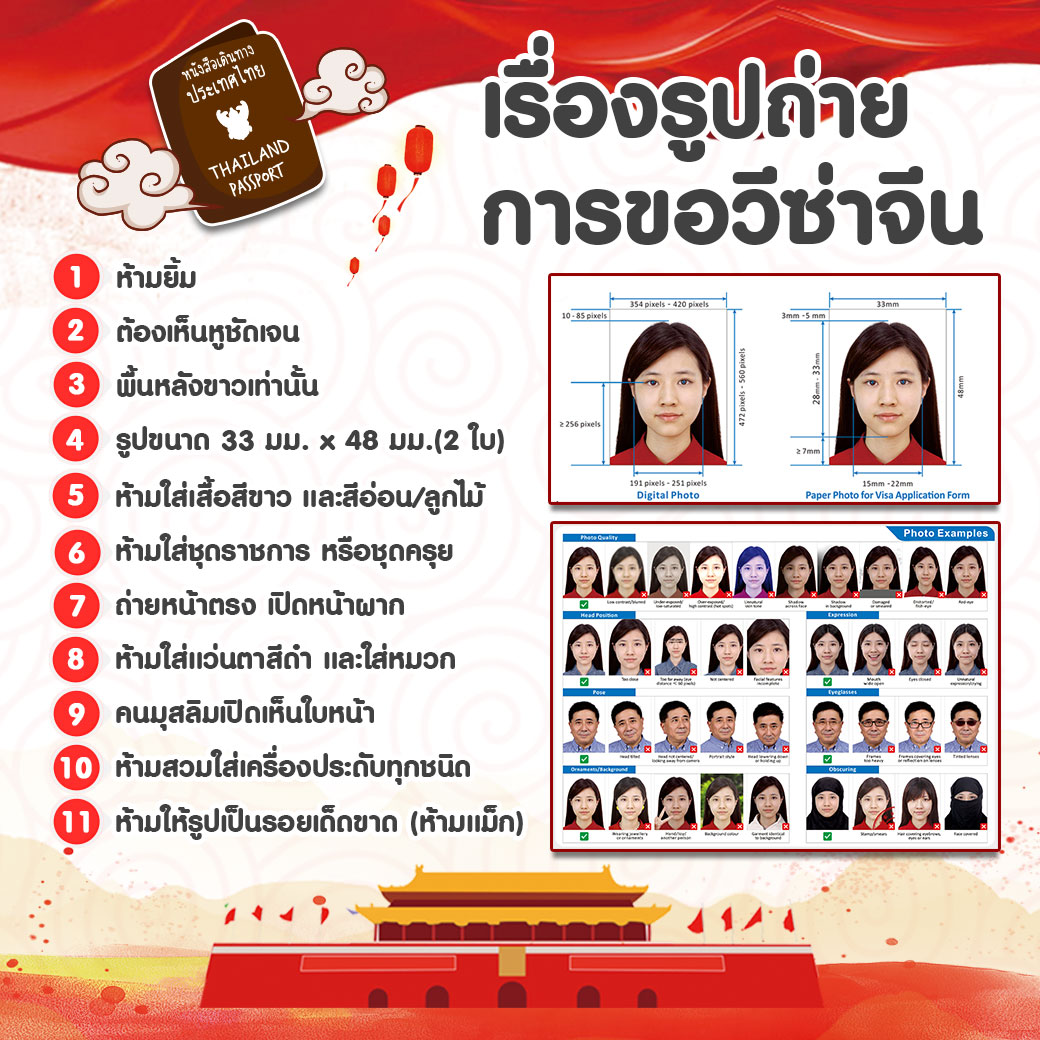 เอกสารที่ให้กรอกท้ายโปรแกรมทัวร์ (กรุณากรอกข้อมูลจริงให้ครบเพื่อประโยชน์ของตัวท่านเอง) กรณีเด็กอายุต่ำกว่า 18 ปี เดินทาง ใช้เอกสารเพิ่มเติม จากข้อ 1-3 ดังนี้  เดินทางพร้อมพ่อแม่ / เดินทางพร้อมพ่อ หรือ แม่  1. สำเนาสูติบัตร (ใบเกิด) ทั้งนี้กรณีเด็กอายุต่ำกว่า 6 ปี ต้องใช้สูติบัตร (ใบเกิด) ตัวจริง		2. สำเนาทะเบียนสมรสพ่อแม่ 		3. สำเนาบัตรประชาชน และสำเนาทะเบียนบ้านพ่อแม่ 		4. กรณีชื่อไม่ตรงกับสูติบัตร (ใบเกิด) ต้องใช้ใบเปลี่ยนชื่อ  เดินทางพร้อมญาติ  1. สำเนาสูติบัตร(ใบเกิด) ทั้งนี้กรณีเด็กอายุต่ำกว่า 6 ปี ต้องใช้สูติบัตร(ใบเกิด) ตัวจริง2. สำเนาทะเบียนสมรสพ่อแม่ 3. สำเนาบัตรประชาชน และสำเนาทะเบียนบ้านพ่อแม่ 4. กรณีชื่อไม่ตรงกับสูติบัตร (ใบเกิด) ต้องใช้ใบเปลี่ยนชื่อ5. ใบยินยอมออกนอกประเทศจากพ่อแม่ ไปทำที่เขตหรืออำเภอเท่านั้น6.  ผู้เดินทางที่ชื่อเป็นชาย แต่รูปร่าง หน้าตาเป็นหญิง (สาวประเภทสอง) ใช้เอกสารเพิ่มเติม จากข้อ 1-3 ดังนี้1. หนังสือรับรองการทำงาน เป็นภาษอังกฤษตัวจริงเท่านั้น 2. หนังสือชี้แจงตัวเอง เป็นภาษาอังกฤษตัวจริงเท่านั้น3. สำเนาบุ๊คแบงค์ อัพเดทยอดปัจจุบัน ขั้นต่ำ 100,000 บาทสำเนาบัตรประชาชน และสำเนาทะเบียนบ้านต้องไปแสดงตัวต่อหน้าผู้รับยื่นวีซ่าที่ศูนย์ยื่นวีซ่าจีนในวันยื่นวีซ่า7. 	กรณีหนังสือเดินทางชาวต่างชาติ ใช้เอกสารเพิ่มเติม จากข้อ 1-3 ดังนี้1. ใบอนุญาตการทำงานในประเทศไทย ตัวจริงเท่านั้น!! ต่ออายุการทำงานแล้วไม่ต่ำกว่า 3 – 6 เดือน หากไม่ได้ทำงานในประเทศไทย ผู้เดินทางต้องไปดำเนินการขอวีซ่าเข้าประเทศจีนด้วยตนเอง2. หนังสือรับรองการทำงาน เป็นภาษาอังกฤษ ตัวจริง มีตราประทับและลายเซ็นต์สำเนาบุ๊คแบงค์ อัพเดทยอดปัจจุบัน ขั้นต่ำ 100,000 บาทกรณีสมรสกับคนไทย ต้องแนบสำเนาทะเบียนสมรสค่าธรรมเนียมการยื่นวีซ่าหนังสือเดินทางคนต่างชาติในกรณีที่ทางบริษัทฯ สามารถขอวีซ่าให้ได้หนังสือเดินทางของคนอเมริกัน ท่านละ 5,210 บาทหนังสือเดินทางของคนต่างชาติอื่นๆ (กรุณาสอบถามรายละเอียดได้ที่เจ้าหน้าที่ฝ่ายขาย)ประเทศที่ไม่สามารถขอวีซ่าจีนแบบด่วนได้  ต่างชาติฝรั่งเศส และประเทศยุโรปที่เข้ากลุ่มข้อตกลงเชงเก้น 25 ประเทศ : ออสเตรีย เบลเยี่ยม สาธารณรัฐเช็ก เดนมาร์ก ฟินแลนด์ ฝรั่งเศส เยอรมัน กรีซ ฮังการี ไอซ์แลนด์ อิตาลี ลิทัวเนีย ลัตเวียลักเซมเบิร์ก มอลต้า เนเธอแลนด์ โปแลนด์ นอร์เวย์ โปรตุเกส สโลวาเกีย สโลเวเนีย สเปน สวีเดนสวิสเซอแลนด์เอสโทเนียกรณีหนังสือเดินทางต่างด้าว (เล่มเหลือง) ผู้เดินทางต้องไปดำเนินการขอวีซ่าเข้าประเทศจีนด้วยตนเอง  เนื่องจากผู้เดินทางจะต้องไปแสดงตนที่สถานทูตจีน และต้องทำเรื่องแจ้ง เข้า-ออก หรือ Re-Entry ก่อนทำการยื่นวีซ่าเอกสารทุกอย่างต้องจัดเตรียมพร้อมล่วงหน้าก่อนยื่นวีซ่า ดังนั้นกรุณาเตรียมเอกสารพร้อมส่งให้บริษัททัวร์ อย่าง น้อย 10 วันทำการ (ก่อนออกเดินทาง) โปรดทำความเข้าใจ ศูนย์ยื่นวีซ่าจีนอาจเรียกขอเอกสารเพิ่มเติม หรือเปลี่ยนระเบียบการยื่นเอกสาร เป็นเอกสิทธิ์ของสถานทูต และบางครั้งบริษัททัวร์ไม่ทราบล่วงหน้า   ผู้ที่ประสงค์จะใช้หนังสือเดินทางราชการ หรือ ใช้บัตร APEC ในการเดินทาง และยกเว้นการทำวีซ่าจีน ท่านจะต้องรับผิดชอบในการอนุญาตให้เข้า-ออกประเทศด้วยตนเอง เนื่องจากบริษัทฯ ไม่ทราบกฎกติกาในรายละเอียดการยกเว้นวีซ่า / ผู้ใช้บัตร APEC กรุณาดูแลบัตรของท่านเอง หากท่านทำบัตรหายในระหว่างเดินทาง ท่านอาจต้องตกค้างอยู่ประเทศจีนอย่างน้อย 2 อาทิตย์       ** ก่อนทำการจองทัวร์ทุกครั้ง กรุณาอ่านโปรแกรมอย่างละเอียดทุกหน้า และทุกบรรทัด เนื่องจากทางบริษัทฯ จะอิงตามรายละเอียดของโปรแกรมที่ขายเป็นหลัก **ผู้เดินทางกรุณากรอกเอกสารด้านล่างนี้!!  เพื่อประกอบการยื่นขอวีซ่าประเทศจีน**กรุณากรอกรายละเอียดทั้งหมดให้ครบถ้วน และตามความเป็นจริง เพื่อประโยชน์ของตัวท่านเอง**ชื่อ-นามสกุล (ภาษาอังกฤษตัวพิมพ์ใหญ่ ตามหน้าพาสปอร์ต)  ( MISS. / MRS. / MR.) NAME.....................................................SURNAME...........................................................สถานภาพ      โสด	 แต่งงาน            หม้าย            หย่า		   ไม่ได้จดทะเบียน    จดทะเบียน  ชื่อคู่สมรส........................................................................................................................................................................................ที่อยู่ตามทะเบียนบ้าน (ภาษาอังกฤษตัวพิมพ์ใหญ่)   ................................................................................................................................................................................................................รหัสไปรษณีย์.............................. โทรศัพท์บ้าน.........................................มือถือ..................................ที่อยู่ปัจจุบัน (กรณีไม่ตรงตามทะเบียนบ้าน / ภาษาอังกฤษตัวพิมพ์ใหญ่) ................................................................................................................................................................................................................................................................ รหัสไปรษณีย์ ..........................โทรศัพท์บ้าน........................................ชื่อสถานที่ทำงาน / สถานศึกษา (ภาษาอังกฤษตัวพิมพ์ใหญ่)..........................................................................................ตำแหน่งงาน....................................................................................................................................................................ที่อยู่สถานที่ทำงาน  / สถานศึกษา ปัจจุบัน(ภาษาอังกฤษตัวพิมพ์ใหญ่)................................................................................................................................................................รหัสไปรษณีย์ .......................................โทร............................(สำคัญมาก กรุณาแจ้งเบอร์ที่ถูกต้องที่สามารถติดต่อท่านได้โดยสะดวก เนื่องจากทางสถานทูตจะมีการโทรเช็คข้อมูลโดยตรงกับท่าน)กรณีปัจจุบันท่าน เกษียณแล้ว ต้องกรอกที่อยู่สถานที่ทำงานล่าสุดก่อนเกษียณ (ภาษาอังกฤษตัวพิมพ์ใหญ่)..........................................................................................................................................................................................................................................................................รหัสไปรษณีย์ .......................................โทร.................................(สำคัญมาก กรุณาแจ้งเบอร์ที่ถูกต้องที่สามารถติดต่อท่านได้โดยสะดวก เนื่องจากทางสถานทูตจะมีการโทรเช็คข้อมูลโดยตรงกับท่าน)ท่านเคยเดินทางเข้าประเทศจีนหรือไม่     ไม่เคย     เคยเดินทางเข้าประเทศจีนแล้ว  เมื่อวันที่....................... เดือน..................ปี...........................  ถึง วันที่.......................เดือน.......................ปี.................ภายใน 1 ปี ท่านเคยเดินทางไปต่างประเทศหรือไม่     ไม่เคย      เคย  โปรดระบุเมื่อวันที่....................... เดือน..................ปี...........................  ถึง วันที่.......................เดือน.......................ปี.................รายชื่อบุคคลในครอบครัวของท่าน พร้อมระบุความสัมพันธ์ สำหรับคนโสดขอให้ระบุชื่อบิดา-มารดา / สำหรับท่านที่สมรสแล้วให้ระบุชื่อสามี หรือ ภรรยา เท่านั้น!! (ภาษาอังกฤษตัวพิมพ์ใหญ่)1. บิดา ชื่อ (MISS. / MRS. / MR.) NAME.................................................................................SURNAME.......................................................................2. มารดา ชื่อ (MISS. / MRS. / MR.) NAME.................................................................................SURNAME......................................................................3. สามี หรือ ภรรยา ชื่อ (MISS. / MRS. / MR.) NAME.................................................................................SURNAME.......................................................................หมายเหตุ** ถ้าเอกสารส่งถึงบริษัทแล้วไม่ครบ  ทางบริษัทอาจมีการเรียกเก็บเอกสารเพิ่มเติม  อาจทำให้ท่านเกิดความไม่สะดวกภายหลัง  ทั้งนี้เพื่อประโยชน์ของตัวท่านเอง  จึงขออภัยมา ณ ที่นี้  (โปรดทำตามระเบียบอย่างเคร่งครัด     วันที่กำหนดการเช้าเที่ยงเย็นโรงแรม1สนามบินดอนเมืองXXX2สนามบินดอนเมือง-เสิ่นหยาง  (XW 878 : 02.45-08.50)-พระราชวังโบราณเสิ่นหยางกู้กง-นั่งรถไฟความเร็วสูง-ฮาร์บินXLIFENG HOTELหรือเทียบเท่าระดับ 4 ดาว3สวนสตาลิน-อนุสาวรีย์ฝั่งหง-ลานสกี YABULI (รวมค่าเข้า)-นั่งม้าลากเลื่อน คนละ 1 รอบGUANGDIAN INTER หรือเทียบเท่า ระดับ 4 ดาว4YABULI -หมู่บ้านหิมะ-DREAM HOME(รวมค่าเข้า)-ชมแสงสีกลางคืนถนนแส่ยุ่นเจียWANJIA  INSU(HOMESTAY ในหมู่บ้านหิมะ)หรือเทียบเท่า5ชมเขาแกะหญ้า-ฮาร์บิน-เทศกาล“ปิงเสวี่ยต้าซื่อเจี้ย”(Harbin 2020 International Ice and Snow Festival)LIFENG HOTELหรือเทียบเท่าระดับ 4 ดาว6เกาะพระอาทิตย์-ถนนจงเอียง-นั่งรถไฟความเร็วสูง-เสิ่นหยางORIENTAL GINZA  HOTELหรือเทียบเท่าระดับ 4 ดาว7เสิ่นหยาง-สนามบินดอนเมือง (XW 877 : 10.15-15.10)  XXกรุณาเตรียมค่าทิปหัวหน้าทัวร์,ไกด์และคนขับรถ จำนวน 210 หยวน/คน ตลอดการเดินทางกรุณาเตรียมค่าทิปหัวหน้าทัวร์,ไกด์และคนขับรถ จำนวน 210 หยวน/คน ตลอดการเดินทางกรุณาเตรียมค่าทิปหัวหน้าทัวร์,ไกด์และคนขับรถ จำนวน 210 หยวน/คน ตลอดการเดินทางกรุณาเตรียมค่าทิปหัวหน้าทัวร์,ไกด์และคนขับรถ จำนวน 210 หยวน/คน ตลอดการเดินทางกรุณาเตรียมค่าทิปหัวหน้าทัวร์,ไกด์และคนขับรถ จำนวน 210 หยวน/คน ตลอดการเดินทางกรุณาเตรียมค่าทิปหัวหน้าทัวร์,ไกด์และคนขับรถ จำนวน 210 หยวน/คน ตลอดการเดินทางอัตราค่าบริการ (ราคาต่อท่าน)อัตราค่าบริการ (ราคาต่อท่าน)อัตราค่าบริการ (ราคาต่อท่าน)อัตราค่าบริการ (ราคาต่อท่าน)อัตราค่าบริการ (ราคาต่อท่าน)กำหนดการเดินทางผู้ใหญ่ พักห้องละ 2-3 ท่านเด็กอายุ 2-18 ปีพักกับผู้ใหญ่พักเดี่ยวจ่ายเพิ่มราคาไม่รวมตั๋ววันที่ 24-30  ธันวาคม 2562 (SOLDOUT)38,999 บาท38,999 บาท6,500 บาท27,999 บาทวันที่ 27 ธันวาคม – 2 มกราคม 2563(วันขึ้นปีใหม่) (SOLDOUT)39,999 บาท39,999 บาท6,500 บาท27,999 บาทวันที่ 29 ธันวาคม – 4 มกราคม 2563(วันขึ้นปีใหม่) **เพิ่มพีเรียด**39,999 บาท39,999 บาท6,500 บาท27,999 บาทวันที่ 10-16 มกราคม 256334,999 บาท34,999 บาท6,500 บาท27,999 บาทวันที่ 4-10 กุมภาพันธ์ 256333,999 บาท33,999 บาท6,500 บาท27,999 บาทวันที่ 7-13 กุมภาพันธ์ 256334,999 บาท34,999 บาท6,500 บาท27,999 บาทวันที่ 11-17 กุมภาพันธ์ 256333,999 บาท33,999 บาท6,500 บาท27,999 บาทวันที่ 14-20 กุมภาพันธ์ 256333,999 บาท33,999 บาท6,500 บาท27,999 บาทวันที่ 18-24 กุมภาพันธ์ 256333,999 บาท33,999 บาท6,500 บาท27,999 บาทอัตราค่าบริการดังกล่าวรวมอัตราค่าบริการดังกล่าวไม่รวมเงื่อนไขการทำการจอง และชำระเงินการยกเลิกการเดินทางข้อควรทราบก่อนการเดินทางเอกสารในการทำวีซ่าจีนสำหรับหนังสือเดินทางไทย 